Викторина 1Как называется  край,  в  котором  мы  живём?а)  Красноярскийб)  Ставропольскийв)  КраснодарскийКак называется  город  —  столица  Кубани?Назовите моря,  омывающие  Краснодарский  край.__________________________________________________________________Как называлось  жилище  казака?__________________________________________________________________Напишите название  домашнего  животного,  которое  было  помощником  казаку  и  на  военной  службе  и  на  работе  в  поле.__________________________________________________________________Как назывался  раньше  город  Краснодар?__________________________________________________________________В каком  году  был  основан  Краснодар?а)  1793б)  1791в)  1700Кто был  одним  из  основателей  Краснодара?а)  Захарий  Чепегаб)  Савва  Белыйв)  Антон  ГоловатыйКаких птиц  на  Кубани  называют:кочет  —горобец  —зозуля  —Подчеркни профессии, которые  относятся  к  сельскохозяйственным:  ткач,  агроном,  геолог,  комбайнер,  тракторист,  археолог,  учитель,  овощевод,  космонавт.Назовите город-герой  Краснодарского  края._______________________________________________Викторина 2Напиши главный город Краснодарского края.__________________________________________________________________Рассмотри герб. Напиши , какой герб видишь?____________________________________________________________________________________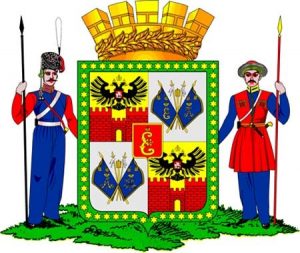 Допиши слова гимна » Ты,Кубань, ты наша родина!»Из    далёких  стран    ______________ ,Из заморской _____________________ ,Бьём тебе челом __________________,Твои верные______________________ .Рассмотри здание. Напиши название этого музея.________________________________________________________________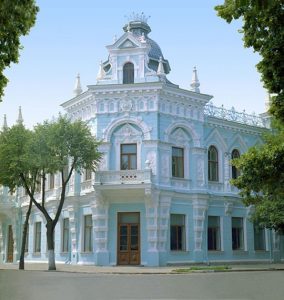 5.Напиши дату освобождения города Краснодара от фашистских захватчиков._______________________________________________________6.Соедини стрелками известных граждан Кубани и их профессиюВ.Горбатко                                  композиторВ.Лихоносов                               писательФ.Коваленко                               космонавтГ.Пономаренко                         основатель картинной галереи7.Зачеркни «лишнее» слово. Обоснуй ответ.Подорожник, крапива, береза, мята.________________________________________________________________8.Напиши названия морей, которые омывают территорию нашего края.________________________________________________________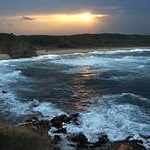 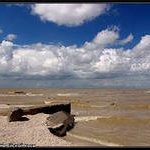 Перечисли несколько (не менее 5) представителей из животного мира, занесенных в Красную книгу Кубани.________________________________________________________________Объясни, что означает слово заказник.________________________________________________________________Напиши (не менее 3) известных тебе кубанских писателей, поэтов.___________________________________________________________https://xn--e1aa3a3ab8a.xn--p1ai/viktoriny-po-kubanovedeniju-dlja-2-klassa/